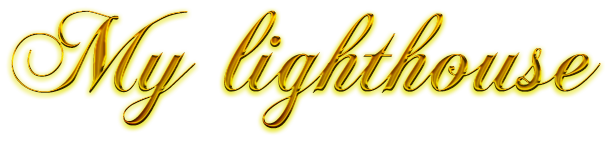 My lighthouse…Provides me with good and positive advice;Leads me down the correct path;Makes me laugh when I am sad or lonely;Protects me when times are tough;Takes me on fun and new adventures;Encourages me to try new things;Looks after me when I am sick;Helps me make the correct decisions;Listens to me when I have difficult troubles;Teaches me new and exciting things;My lighthouse is …My Mum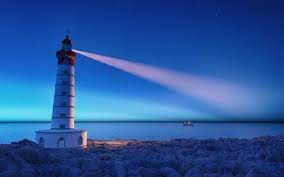 